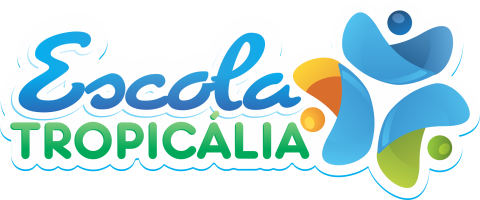 ATIVIDADES EXTRACLASSEESTUDO DIRIGIDO ORIENTAÇÕES: A atividade foi elaborada especialmente para reforçar os conceitos dados em aula. Com os exercícios você deve fixar os seus conhecimentos e possivelmente encontrar dificuldades que devem ser sanadas por meio dos estudos, ou, conforme necessidade, por meio de diálogos online via whatssap do professor(a). Você deve realizar todas as leituras propostas do estudo dirigido e dos capítulos de estudo do livro didático; Cap. 01 (pág. 10 a 28) bem como, a visualização dos links propostos.- Utilize sempre que possível três tipos de memória: visual ( leitura silenciosa) ,auditiva ( leitura em voz alta ), mecânica ( escrita, registro do que leu ou estudou);-Reveja os conceitos dados em todo seu material;-Faça e verifique os exercícios solicitados. Estes devem ser feitos com precisão (atenção e coerência);- Leia atentamente o enunciado para não fugir do que é pedido.- Saiba com clareza o significado das atividades que a questão solicita (analisar, argumentar, citar, criar, comentar, criticar, descrever, explicar, identificar, justificar, relacionar) - Consulte sempre o dicionário, pois se você “traduzir” mal o que está sendo pedido, pode errar a questão mesmo sabendo a matéria; - Procure usar dicionário para conhecer o significado das palavras;- Sugestões específicas para literatura: Situe o fato no tempo e no espaço; Analise o contexto histórico; Conheça as causas para entender os motivos que levaram ao fato;
Cap. 1 –  NÓS E OS OUTROS: A QUESTÃO DO ETNOCENTRISMOAMÉRICA INDÍGENAOs primeiros povos da América e os índios do BrasilMuito antes da chegada de Cristóvão Colombo, a América já era ocupada por vários povos, que viviam de variadas formas, as quais iam da organização tribal - como os povos que habitavam a região onde hoje é o Brasil – até vastos impérios, como era o caso dos astecas, que se localizavam na região conhecida como Mesomérica. Muitas dessas civilizações desapareceram em consequência da colonização, que se iniciou no final do século XV, mas deixaram heranças históricas que marcaram o nosso continente até os dias de hoje.Os astecas e os maias conheciam a escrita e registravam regularmente o seu cotidiano. Os incas, por sua vez, criaram um interessante e eficiente sistema de contagem: o quipo. Este instrumento era feito de cordões coloridos, onde cada cor representava a contagem de algo. Com o quipo, registravam e somavam as colheitas, habitantes e impostos. Mesmo com todo desenvolvimento, este povo não desenvolveu um sistema de escrita.Infelizmente, grande parte dos documentos produzidos antes de 1492, que poderiam nos revelar muitos aspectos do seu modo de vida, foi destruída pelos conquistadores e em seu lugar ficaram relatos feitos pelos europeus, que,  em sua grande maioria, viam a cultura americana como inferior à europeia. Na atualidade, a arqueologia tem feito várias descobertas  que permitem elucidar um pouco mais a cultura dos primeiros  habitantes da América.A agricultura na América Pré-ColombianaO desenvolvimento da agricultura das sociedades Pré-Colombianas pode se comparar ao europeu, pois esta era desenvolvida há mais de 7000 anos, baseada nas culturas de milho, abóbora e feijão, todos naturais da América, além da mandioca, que era plantada nas áreas de floresta tropical. O desenvolvimento de outras culturas além destas foi limitado, pois poucos eram os animais domesticáveis e que se prestavam ao trabalho.Os índios no BrasilHistoriadores afirmam que antes da chegada dos europeus à América havia aproximadamente 100 milhões de índios no continente. Só em território brasileiro, esse número chegava 5 milhões de nativos, aproximadamente.Estes índios brasileiros estavam divididos em tribos, de acordo com o tronco linguístico ao qual pertenciam: tupi-guaranis (região do litoral), macro-jê ou tapuias (região do Planalto Central), aruaques ou aruak (Amazônia) e caraíbas ou karib (Amazônia).Atualmente, calcula-se que apenas 800 mil índios ocupam o território brasileiro, principalmente em reservas indígenas demarcadas e protegidas pelo governo. São cerca de 305 etnias indígenas e 274 línguas. Porém, muitas delas não vivem mais como antes da chegada dos portugueses. O contato com o homem branco fez com que muitas tribos perdessem sua identidade cultural.Tribo XinguA sociedade indígena na época da chegada dos portuguesesO primeiro contato entre índios e portugueses em 1500 foi de muita estranheza para ambas as partes. As duas culturas eram muito diferentes e pertenciam a mundos completamente distintos. Sabemos muito sobre os índios que viviam naquela época, graças a Carta de Pero Vaz de Caminha (escrivão da expedição de Pedro Álvares Cabral) e também aos documentos deixados pelos padres jesuítas.Os indígenas que habitavam o Brasil em 1500 viviam da caça, da pesca e da agricultura de milho, amendoim, feijão, abóbora, bata-doce e principalmente mandioca. Esta agricultura era praticada de forma bem rudimentar, pois utilizavam a técnica da coivara (derrubada de mata e queimada para limpar o solo para o plantio).Os índios domesticavam animais de pequeno porte como, por exemplo, porco do mato e capivara. Não conheciam o cavalo, o boi e a galinha. Na Carta de Caminha é relatado que os índios se espantaram ao entrar em contato pela primeira vez com uma galinha.As tribos indígenas possuíam uma relação baseada em regras sociais, políticas e religiosas. O contato entre as tribos acontecia em momentos de guerras, casamentos, cerimônias de enterro e também no momento de estabelecer alianças contra um inimigo comum.Os índios faziam objetos utilizando as matérias-primas da natureza. Vale lembrar que índio respeita muito o meio ambiente, retirando dele somente o necessário para a sua sobrevivência. Desta madeira, construíam canoas, arcos e flechas e suas habitações (oca). A palha era utilizada para fazer cestos, esteiras, redes e outros objetos. A cerâmica também era muito utilizada para fazer potes, panelas e utensílios domésticos em geral. Penas e peles de animais serviam para fazer roupas ou enfeites para as cerimônias das tribos. O urucum era muito usado para fazer pinturas no corpo.Fonte:  https://www.sohistoria.com.br/ef2/indios/Acesse o link https://www.infoescola.com/civilizacoes-antigas/povos-amerindios/ e saiba mais sobre os ameríndios; Após a(s) leitura(a) assista os vídeos abaixo clicando sobre ele, ou copiando e colando na barra de busca do Google.https://www.youtube.com/watch?v=cQkA5PDow2shttps://www.youtube.com/watch?v=zV6aQ7QLQNUhttps://www.youtube.com/watch?v=J-HwQBmml4chttps://www.youtube.com/watch?v=uR4UrwYmrLA https://www.youtube.com/watch?v=NnoVCqhVFZghttps://www.youtube.com/watch?v=-5sImPo4EFUhttps://www.youtube.com/watch?v=IwACK2ZxryEATIVIDADES DE FIXAÇÃO(responda no caderno)QUESTÃO 1.  ANALISE as charges abaixo e PRODUZA um texto sobre os indígenas da América contextualizando com o período histórico ocorrido com a chegada dos portugueses e suas vivências na atualidade.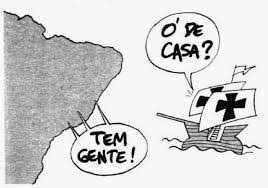 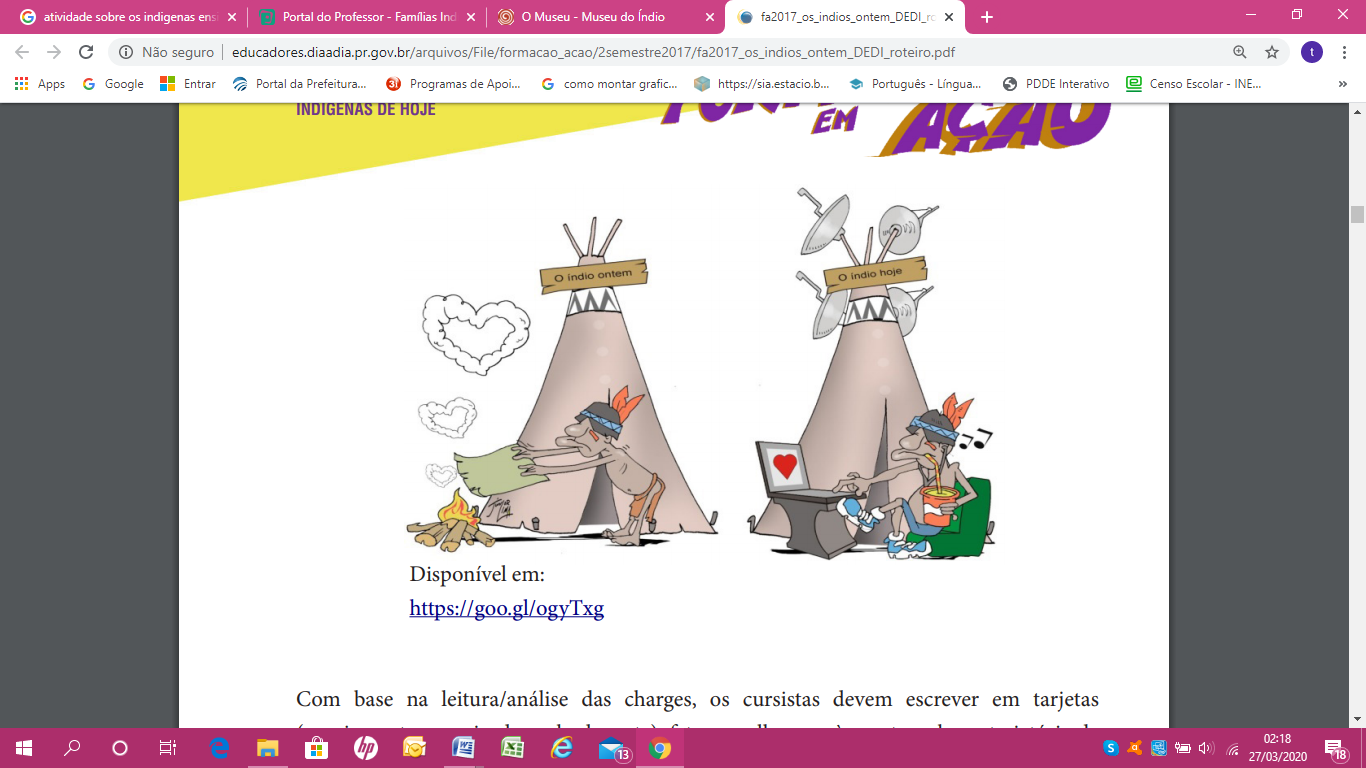                 Disponível em: https://goo.gl/UNi4AJ                                                                                              Disponível em: https://goo.gl/ogyTxg   QUESTÃO 2. IDENTIFIQUE as características dos indígenas nativos do Brasil na chegada dos portugueses, em 1500: a) a obtenção de recursos baseada na coleta, caça e agricultura.b) a existência de apenas um idioma comum a todas as tribos.c) a existência de grandes cidades, como a dos astecas.d) a ausência de artesanato.QUESTÃO 3. IDENTIFIQUE os povos nativos do Brasil:a) Maias e Astecasb) Tupinambás e Guaranisc) Tupiniquins e Apachesd) Toltecas e IncasQUESTÃO 4. (ENEM – 2016)TEXTO IDocumentos do século XVI algumas vezes se referem aos habitantes indígenas como “os brasis”, ou “gente brasília” e, ocasionalmente no século XVII, o termo “brasileiro” era a eles aplicado, mas as referências ao status econômico e jurídico desses eram muito mais populares. Assim, os termos “negro da terra” e “índios” eram utilizados com mais frequência do que qualquer outro.SCHWARTZ, S. B. Gente da terra braziliense da nação. Pensando o Brasil: a construção de um povo. In: MOTA, C. G. (Org.). Viagem incompleta: a experiência brasileira (1500-2000). São Paulo: Senac, 2000 (adaptado).TEXTO IIÍndio é um conceito construído no processo de conquista da América pelos europeus. Desinteressados pela diversidade cultural, imbuídos de forte preconceito para com o outro, o indivíduo de outras culturas, espanhóis, portugueses, franceses e anglo-saxões terminaram por denominar da mesma forma povos tão díspares quanto os tupinambás e os astecas.SILVA, K. V.; SILVA, M. H. Dicionário de conceitos históricos. São Paulo: Contexto, 2005.Ao COMPARAR os textos, as formas de designação dos grupos nativos pelos europeus, durante o período analisado, são reveladoras da:a) concepção idealizada do território, entendido como geograficamente indiferenciado.b) percepção corrente de uma ancestralidade comum às populações ameríndias.c) compreensão etnocêntrica acerca das populações dos territórios conquistados.d) transposição direta das categorias originadas no imaginário medieval.e) visão utópica configurada a partir de fantasias de riqueza.QUESTÃO 5. Sobre os indígenas, PESQUISE pelo menos quatro itens;a) costumes indígenas;b) nomes indígenas;c) alimentação indígenas;d) línguas indígenas;QUESTÃO 5. ASSISTA ao vídeo do link (copie e cole na barra de busca do seu navegador) https://youtu.be/0W0IY3TS1k4 e, REPONDA: Quem é o indígena?QUESTÃO 6. PESQUISE algumas curiosidades sobre índios da América, sendo elas dos povos pré-colombianos. (Uma para cada civilização).QUESTÃO 7. CONCEITUE; a) Etnocentrismo b) Primitivismo c) Cultura QUESTÃO 8. Abaixo temos quatro ideias equivocadas em relação ao índio. ESCOLHA uma delas e DESMISTIFIQUE essa ideia.1 -O ÍNDIO É GENÈRICO. 2- CULTURAS ATRASADAS. 3- CULTURAS CONGELADAS. 4- OS ÍNDIOS PERTENCEM AO PASSADO.Agora mãos a obra! Realize as questões com atenção e capricho.